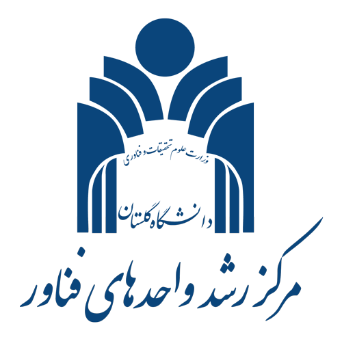 میزان پیشرفت فازهای مصوب طبق برنامه کاری:دوره های آموزشی و نمایشگاه‎هایی که در این دوره حضور یافتید را نام برده و تصویر گواهی مربوطه را در صورت وجود ضمیمه نمایید.مجوزهای اخذشده(انواع ثبت شرکت، اختراع، استاندارد، گواهینامه و ...):آخرین تغییرات نیروی انسانی هسته فناوری به تفکیک مدرک:(لیست بیمه نفرات در صورت وجود تمام وقت شرکت در 3 ماه گذشته را ضمیمه نمایید.) و میزان ساعات حضور روزانه تیم در مرکز رشد به تفکیک اعضاءتکمیل گروه‌کاری بر اساس تخصص‌های مورد نیاز:مذاکرات صورت‎گرفته با سازمان‎ها، ارگان‎ها، افراد حقیقی یا حقوقی در جهت تجاریسازی طرح:اقدامات انجام شده جهت اجرایی نمودن ایده:شناسایی بازار هدف و مشتریان:وضعیت استفاده از مشاورین:- تکمیل نمونه و انجام تست‌های لازم و اخذ تاییدیه‌های مورد نیاز:10- وضعیت هزینه‌ها و دریافتی‌ها:اقدامات صورت گرفته در راستای معرفی محصول و شرکت و ... شامل تبلیغات، راه‌اندازی سایت، چاپ کاتالوگ و ... ذکر گردد. (در صورت وجود هر کدام از موارد مذکور، مستندات ضمیمه گردد.)موانع، محدودیت‌ها و مشکلات مراحل اجرایی ایده در طی این دوره ارزیابی:پیشنهادات خود را جهت بهبود فعالیت‎های مرکز رشد بیان نمایید:نام و نام خانوادگی مسئول هسته:                                                                                     تاریخ و امضاءنام هسته فناورایده محورینام و نام خانوادگی مدیر هستهشماره تماسشماره گزارشبازه زمانیشماره فازشرح فازشروعخاتمهدرصد تحققعنوان نمایشگاهتاریخعنوان کارگاه آموزشیتاریخنوع مجوزتاریخ ثبتشماره ثبتسازماناعضای اصلی(هیات مدیره)مدرک تحصیلیاعضای فرعی(کارمندیا کارآموز)مدرک تحصیلیمیزان ساعات حضورردیفطرف مذاکرهموضوعنتیجه1اظهار نظر مدیر مرکز رشد: